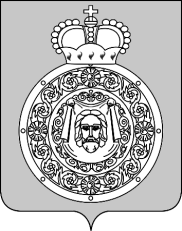 Администрациягородского округа ВоскресенскМосковской областиП О С Т А Н О В Л Е Н И Е__________________ № ________________О внесении изменений в административный регламент предоставления муниципальной услуги «Согласование установки средства размещения информации на территории городского округа Воскресенск Московской области», утвержденный постановлением Администрации городского округа Воскресенск Московской области от 04.05.2022 № 2134 В целях приведения в соответствие с действующим законодательством, учитывая письмо Комитета по архитектуре и градостроительству Московской области от 16.04.2024                                             № 29ИСХ-5476/17-01,ПОСТАНОВЛЯЮ:1. Внести в административный регламент предоставления муниципальной услуги «Согласование установки средства размещения информации на территории городского округа Воскресенск Московской области», утвержденный постановлением Администрации городского округа Воскресенск Московской области от 04.05.2022 № 2134, следующие изменения: 1.1. Подраздел 5 «Наименование органа, предоставляющего Муниципальную услугу» раздела II «Стандарт предоставления Муниципальной услуги» изложить в следующей редакции:«5. Наименование органа, предоставляющего Муниципальную услугу5.1. Органом, ответственным за предоставление Муниципальной услуги, является Администрация.5.2. Непосредственное предоставление Муниципальной услуги осуществляет структурное подразделение Администрации – отдел расселения аварийного жилищного фонда и рекламы  управления жилищной политики и рекламы.5.3.  В целях предоставления Муниципальной услуги Администрация взаимодействует c:5.3.1. Федеральной налоговой службой;5.3.2. Управлением    Федеральной     службы     государственной      регистрации,     кадастра и картографии по Московской области.»; 1.2. Подраздел 13 «Исчерпывающий перечень оснований для приостановления или отказа в предоставлении Муниципальной услуги» раздела II «Стандарт предоставления Муниципальной услуги» изложить в следующей редакции:«13. Исчерпывающий перечень оснований для приостановления  или отказа в предоставлении Муниципальной услуги13.1. Основания для приостановления предоставления Муниципальной услуги отсутствуют.13.2. Основаниями для отказа в предоставлении Муниципальной услуги являются:13.2.1. Несоответствие категории Заявителя кругу лиц, указанных в подразделе 2 настоящего административного регламента;13.2.2. Несоответствие документов, указанных в подразделе 10 настоящего административного регламента, по форме или содержанию требованиям законодательства Российской Федерации;13.2.3. Несоответствие дизайн-проекта (проектной документации) средства размещения информации архитектурно-художественным критериям, определенным в Приложении 5                              и Приложении 6 настоящего административного регламента;13.2.4. Наличие в текстовой части средства размещения информации сведений рекламного характера, относящихся к таковым в соответствии с Федеральным законом от 13.03.2006 № 38-ФЗ «О рекламе», а именно информации, направленной на продвижение на рынке объекта рекламирования, либо поддержание к нему интереса (за исключением наименования (коммерческое обозначение) организации в месте ее нахождения, логотипа, информации о режиме работы, видах реализуемого товара или профиле оказываемых услуг);13.2.5. Несоответствие информации, планируемой к размещению на средстве размещения информации, виду разрешенного использования объекта недвижимости, указанному в выписке из ЕГРН;13.2.6. Заявителем подан Запрос на выдачу согласования при действующем согласовании   на той же части фасада здания;13.2.7. Отзыв Запроса.13.3. Заявитель вправе повторно обратиться в Администрацию с Запросом после устранения оснований, указанных в пункте 13.2 настоящего административного регламента.».2. Опубликовать настоящее постановление в периодическом печатном издании «Фактор- инфо» и на официальном сайте городского округа Воскресенск.3. Контроль за исполнением настоящего постановления возложить на заместителя Главы Администрации городского округа Воскресенск Илюшина О.В. Глава городского округа Воскресенск                                                                                   А.В. Малкин